Бюджетное учреждение профессионального образованияХанты-Мансийского автономного округа - Югры«НИЖНЕВАРТОВСКИЙ  МЕДИЦИНСКИЙ  КОЛЛЕДЖ»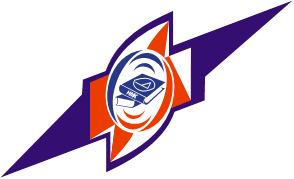 ПАМЯТКА«Как составить презентацию»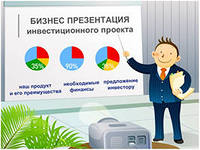 Нельзя забывать, что презентация – это сопровождение доклада или выступления, а ни в коем случае не его замена. Поэтому сначала необходимо разработать концепцию выступления, а затем уже браться за составление презентации.  Для этого постарайтесь ответить себе на следующие вопросы:Какова цель используемой презентации?Каковы особенности слушателей?Какова продолжительность презентации и планируемое содержание?Презентация - это, по сути, конспект речи. А конспект лучше всего составлять по известному принципу: сказать о чём буду говорить, рассказать о чём хотел рассказать и, наконец, напомнить о чём говорил.Презентация состоит из слайдов. Старайтесь придерживаться  принципа: один слайд - одна мысль. Убедительными бывают презентации, когда на одном слайде даётся тезис и несколько его доказательств.Титульный слайд должен содержать название презентации, её автора. На втором слайде обычно представлены цели и задачи исследования, основные разделы или вопросы, которые будут рассмотрены. Остальные слайды, в идеале, нужно строить по модели: тезис - аргументы - вывод. Выводы всегда должны быть даны ясно и лаконично на отдельном (предпоследнем) слайде. Последний слайд должен содержать список ресурсов, как письменных так и интернет источников, причем должны работать гиперссылки. Важно учитывать, что НЕЛЬЗЯ на слайдах писать ВСЁ, что вы собираетесь сказать. На слайды должны попасть только самые важные тезисы, самые необходимые («говорящие») данные, а также, весьма желательно, графический материал: диаграммы, иллюстрации, фотографии всегда лучше воспринимаются аудиторией. Перед презентацией обязательно нужно провести репетицию. На ней вы сможете понять, где могут возникнуть трудности, почувствовать реальный хронометраж презентации, а также исправить замеченные по ходу ошибки. Полезные советы: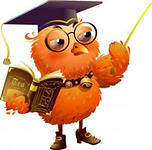 Не следует делать слайды слишком пёстрыми и разрозненными по цветовому решению. Это вредит формированию неустойчивых зрительных образов.Использование на слайдах трёх-четырёх цветов благоприятно влияет на концентрацию внимания и улучшает восприятие.При разработке презентации важно учитывать, что материал на слайде можно разделить на главный и дополнительный. Главный необходимо выделить, чтобы при демонстрации слайда он нёс основную смысловую нагрузку: размером текста или объекта, цветом, спецэффектами, порядком появления на экране. Дополнительный материал предназначен для подчёркивания основной мысли слайда.Уделите особое внимание такому моменту, как «читаемость» слайда. Для разных видов объектов рекомендуются разные размеры шрифта. Заголовок слайда лучше писать размером шрифта 22-28, подзаголовок и подписи данных в диаграммах – 20-24, текст, подписи и заголовки осей в диаграммах, информацию в таблицах 18-22.Для выделения заголовка, ключевых слов используйте полужирный или подчёркнутый шрифт. Для оформления второстепенной информации и комментариев – курсив.Чтобы повысить эффективность восприятия материала слушателями, помните о «принципе шести»: в строке – шесть слов, в слайде – шесть строк.Используйте шрифт одного названия на всех слайдах презентации.Для хорошей читаемости презентации с любого расстояния в зале текст лучше набирать понятным шрифтом. Это могут быть шрифты Arial, Bookman Old Style, Calibri, Tahoma, Times New Roman, Verdana.Не выносите на слайд излишне много текстового материала. Из-за этого восприятие слушателей перегружается, нарушая концентрацию внимания.Старайтесь избегать использования слайда «картинка, обтекаемая текстом». Иллюстрацию лучше разместить на отдельном слайде, подписав под ней основную информацию. Текст в этом случае лучше воспринимается на слух.Вставляемые фотографии или картинки должны быть хорошего качества и достаточно большого размера, иначе при растягивании они теряют резкость, чем могут только испортить эффект от презентации.Не следует перенасыщать презентацию спецэффектами. Чрезмерное обилие мигающих, вертящихся и скачущих объектов, посторонних звуков, анимационных картинок отвлекает слушателей и мешает им удерживать внимание на основном содержании выступления.Помните, что анимация используется по минимуму и лишь тогда, когда на ней лежит функциональная нагрузка.С помощью анимации хорошо выделять ключевые слова, цифры, обозначать выводы. Будет лучше, если анимация настроена на выделение цветом, а не на разного рода движения букв на экране.Желаю успехов!Не размещайте на одном слайде сразу несколько блоков зрительной или текстовой информации. Это отвлекает, рассеивает внимание, ухудшает концентрацию.Текст должен контрастировать с фоном, иначе слайд будет плохо читаем